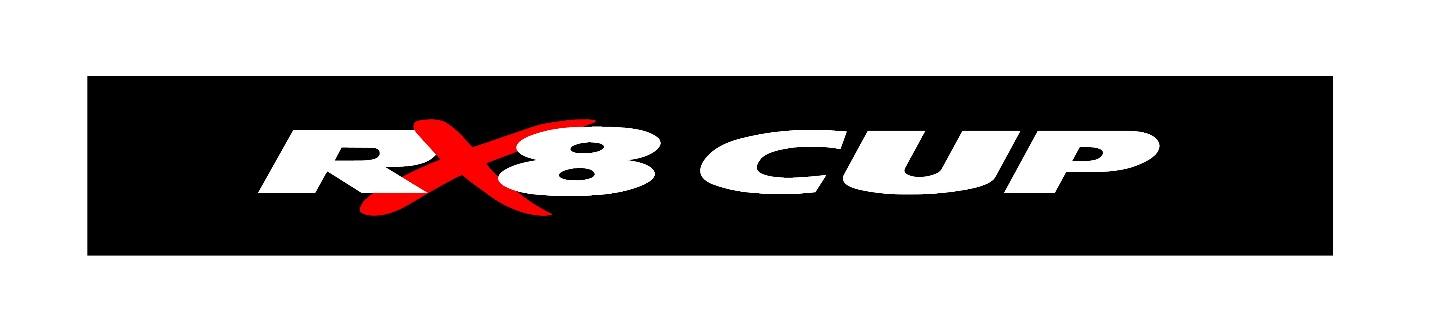 RX8 Cup 2021 Registration ApplicationRegistrations must be paid for all RX8 Cup vehicles to compete in the 2021 championship. RX8 Cup Series P/L35 Parramatta Rd Five Dock NSW 20460418 649 320Competitor DetailsRegistration fee for 2021 is $200.00.  Please make your payment via EFT to RX8 Cup Series Pty Ltd.Bank Details  Westpac BSB 032376  Account 366656.Please return form to rx8cup@bigpond.comBy payment of registration competitors agree to abide by the RX8 cup series Rules and Regulations.NameAddressPhoneEmailDate of BirthDriver CAMS Lic  #Licence Expiry DateLog Book #Dorian #ARDC Member #ARDC Expiry DateNext of Kin NameNext of Kin Contact #Entrant NameEntrant #Car #Car Colour